Pracovní list: Písemné násobení1, Vypočítej a barevně vyznač průběžné součiny. Výsledky poté zaokrouhli na desetitisíce.                DT                             DT                       DT                          DT                            DT                             DT                     = ___________ = ___________ = ___________ = ___________  = ___________ = ___________                 DT                             DT                       DT                          DT                            DT                             DT                     = ___________ = ___________ = ___________ = ___________  = ___________ = ___________2, Třída V.A má 26 žáků a jede na exkurzi do Teplic. Jeden lístek stojí 110 Kč. Kolik třída zaplatí celkem za lístky, když 6 dětí nejede? ___________________________________________________________________________________________________________________________________________________________________________________________________________________________________________________________________________________________________________________________________________________________________________________________________________________________________________ŘEŠENÍ: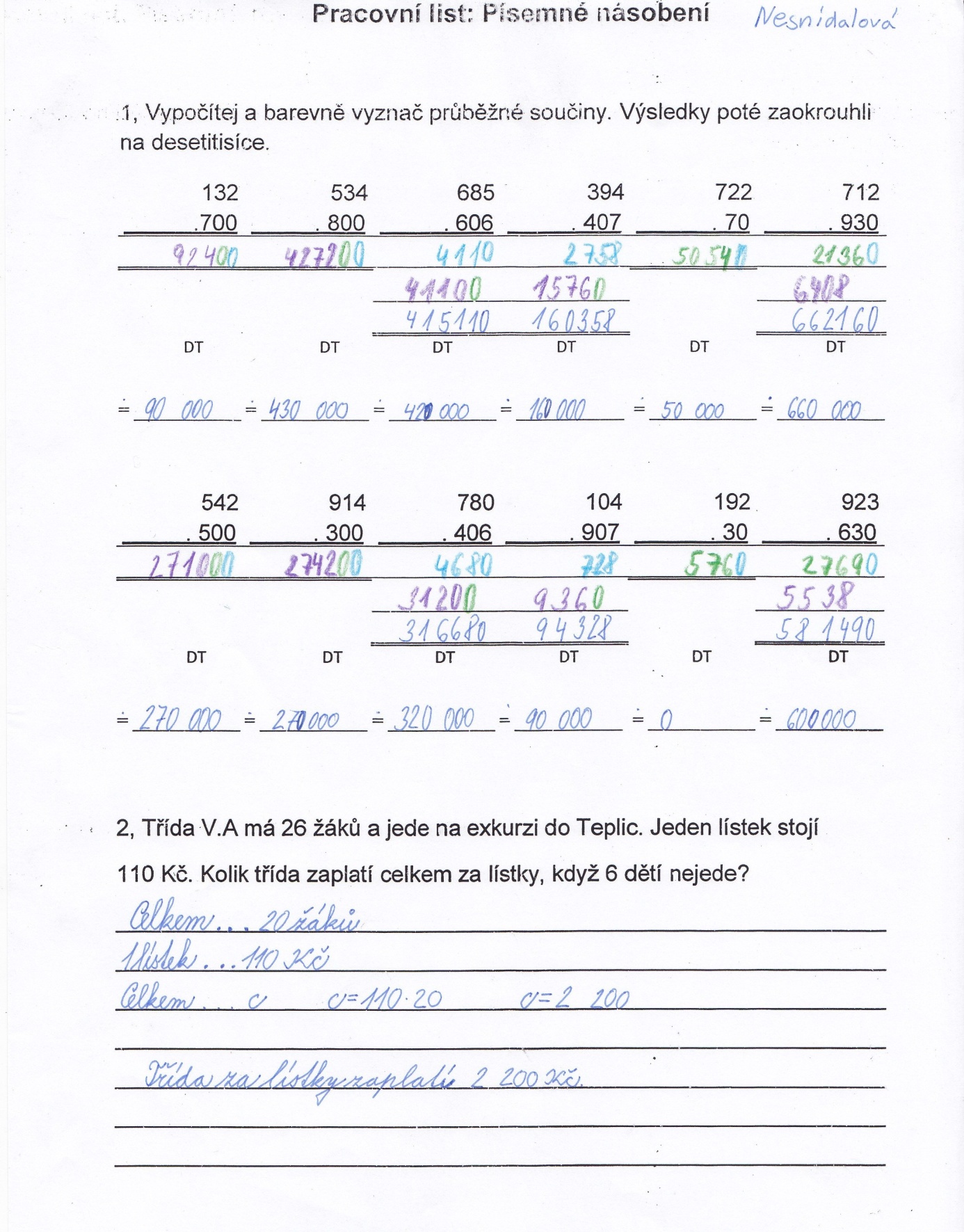             132     534            685394722            712           .700          . 800          . 606          . 407            . 70          . 930542914780104192923          . 500          . 300          . 406          . 907            . 30          . 630